Rijeka, 03. srpnja 2024. godineJ A V N I   P O Z I VZA DODJELU KAPITALNIH DONACIJA DOBROVOLJNIM VATROGASNIM DRUŠTVIMA I VJERSKIM ORGANIZACIJAMA U 2024. GODINII.Kapitalna ulaganja po svojoj definiciji su ulaganja u povećanje i očuvanje vrijednosti imovine, ulaganja u zemljišta, građevine, opremu i drugu dugotrajnu materijalnu i nematerijalnu imovinu. Kapitalne donacije u smislu ovog Javnog poziva su donacije za uređenja i obnovu objekata (pročelja, krovovi, stolarija i sl.).Ovaj Javni poziv namijenjen je dobrovoljnim vatrogasnim društvima s područja Gorskog kotara (Grad Čabar, Grad Delnice, Grad Vrbovsko, Općina Brod Moravice, Općina Fužine, Općina Lokve, Općina Mrkopalj, Općina Ravna Gora, Općina Skrad) za uređenje/obnovu objekata dobrovoljnih vatrogasnih društava te vjerskim organizacijama na području Primorsko-goranske županije za vanjsku obnovu/uređenje (pročelja, krovovi, vanjska stolarija i sl.) objekata vjerskih organizacija. II.Na ovaj Javni poziv prijavitelji mogu prijaviti najviše jedan zahtjev za kapitalnu donaciju, a koja se treba započeti provoditi najkasnije do 31. prosinca 2024. godine.III.         Kapitalna donacija u smislu ovog Javnog poziva ocjenjivat će se na slijedeći način: sa 30% od ukupnog broja bodova zastupljen je odnos vrijednosti projekta u odnosu na društvenu korist,preostalih 70% od ukupnog broja bodova, boduje se prema slijedećim kriterijima- jasno definiran i realno dostižan cilj projekta, - jasno definirani korisnici projekta, - jasno određena vremenska dinamika i mjesto provedbe projekta, - realan odnos troškova i planiranih aktivnosti projekta, - kadrovska sposobnost prijavitelja za provedbu projekta,- osigurano sufinanciranje projekta iz drugih izvora,- program / projekt preporuča i / ili financijski podupire grad ili općina na čijem se području provodiIV.        	Ukupna vrijednost ovog Javnog poziva iznosi 110.000,00 eura.Raspon sredstava namijenjen financiranju pojedine kapitalne donacije je od 1.000,00 eura do najviše 20.000,00 eura, na slijedeći način:za dobrovoljna vatrogasna društva iznos od 55.000,00 eura, za vjerske organizacije iznos od 55.000,00 eura.V.Prijavu na Javni poziv mogu podnijeti Prijavitelji uredno upisani u odgovarajuće registre, te koji su uredno ispunili obveze iz prethodno sklopljenih ugovora o financiranju iz proračuna Primorsko-goranske županije i drugih javnih izvora. VI.Prijave se dostavljaju isključivo na propisanim obrascima, koji su zajedno s Uputama za prijavitelje i ostalom natječajnom dokumentacijom, dostupni na mrežnoj stranici Primorsko-goranske županije: www.pgz.hr.VII.	Prijave se mogu dostaviti na tri načina:poštom u zatvorenoj omotnici na adresu:PRIMORSKO-GORANSKA ŽUPANIJAURED ŽUPANIJE Prijava na Javni poziv Adamićeva 10,  51 000  Rijekailiosobnom dostavom zatvorene omotnice s upisanom adresom iz točke 1. preko pisarnice Primorsko-goranske županije na adresi Riva 10,  Rijeka.putem elektronske pošte na adresu: javni.poziv@pgz.hr Napomena: ukoliko se prijava dostavlja putem elektronske pošte potrebno je skenirati sve ispunjene, potpisane i ovjerene obrasce i potrebne potvrde.VIII.Javni poziv je otvoren do 02. kolovoza 2024. godine do 16:00 sati..IX.	Odluku o dodjeli sredstava donosi Župan na prijedlog Povjerenstva za ocjenjivanje prijava. Odluka o odobravanju i rasporedu financijskih sredstava biti će objavljena na mrežnoj stranici Primorsko-goranske županije, najkasnije u roku 8 dana od dana donošenja odluke.Sa prijaviteljima kojima su odobrena sredstva Županija će potpisati ugovor o financiranju, nakon dostave dodatne dokumentacije navedene u Uputama za prijavitelje.Sukladno ugovoru korisnici županijskih sredstava dužni su sredstva koristiti strogo namjenski, voditi računa o racionalnom trošenju, te pravovremeno dostaviti izvješće o utrošenim sredstvima. Župan zadržava pravo poništiti ovaj Javni poziv u bilo kojem trenutku bez obaveze navođenja razloga poništenja. X.Prijavitelj će poduzeti sve potrebne mjere u svrhu izbjegavanja sukoba interesa pri korištenju odobrenih sredstava i bez odgode će obavijestiti davatelja financijskih sredstava o svim situacijama koje predstavljaju ili koje bi mogle dovesti do takvog sukobaSukob interesa postoji kada je nepristrano izvršenje ugovornih obveza bilo koje osobe vezane ugovorom ugroženo zbog prilike da ta osoba svojom odlukom ili drugim djelovanjem pogoduje sebi ili sebi bliskim osobama, zaposleniku, članu udruge, članu upravnog tijela ili čelniku te udruge ili bilo koje druge udruge povezane na bilo koji način s tom udrugom, društvenim skupinama i organizacijama, a nauštrb javnog interesa i to u slučajevima obiteljske povezanosti, ekonomskih interesa ili drugog zajedničkog interesa s drugom osobom.Podnositelj zahtjeva popunjavanjem obrasca daje pismenu izjavu pod materijalnom i kaznenom odgovornošću o nepostojanju sukoba interesa.XI.	Postupak zaprimanja, otvaranja, ocjenjivanja, mjerila i uvjeti za financiranje, tko nema pravo prijave, dostave dodatne dokumentacije, donošenje odluke o dodjeli sredstava i druga pitanja vezana uz ovaj Javni poziv detaljno su opisani u Uputama za prijavitelje na Javni poziv, koje će se zajedno s ostalom natječajnom dokumentacijom objaviti na mrežnoj stranici Primorsko-goranske županije od 03. srpnja 2024. godine.XII.Sve dodatne informacije vezane uz ovaj Javni poziv mogu se dobiti mailom na adresi: javni.poziv@pgz.hr i zlatko.mihelec@pgz.hr najkasnije 7 radnih dana prije isteka roka za predaju prijava na Javni poziv.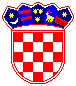 REPUBLIKA HRVATSKA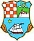 PRIMORSKO-GORANSKA ŽUPANIJAUpravni odjel za poslove Župana i Županijske skupštine